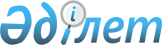 Об установлении ветеринарного режима с введением ограничительных мероприятий в селе Малкелды Малкелдинского сельского округа Аягозского района
					
			Утративший силу
			
			
		
					Постановление акимата Аягозского района Восточно-Казахстанской области от 07 ноября 2011 года N 821. Зарегистрировано Управлением юстиции Аягозского района Департамента юстиции Восточно-Казахстанской области 21 ноября 2011 года за N 5-6-142. Утратило силу - постановлением акимата Аягозского района Восточно-Казахстанской области от 19 января 2012 года N 35

      Сноска. Утратило силу - постановлением акимата Аягозского района Восточно-Казахстанской области от 19.01.2012 N 35.      Руководствуясь подпунктом 18) пункта 1 статьи 31 Закона Республики Казахстан «О местном государственном управлении и самоуправлении в Республике Казахстан» от 23 января 2001 года и подпунктом 9) пункта 2 статьи 10 Закона Республики Казахстан «О ветеринарии» от 10 июля 2002 года, в связи со вспышкой заболевания бешенства среди лошадей в селе Малкелды Малкелдинского сельского округа, акимат Аягозского района ПОСТАНОВЛЯЕТ:



      1. Установить ветеринарный режим с введением ограничительных мероприятий в связи со вспышкой заболевания бешенства среди лошадей в селе Малкелды Малкелдинского сельского округа Аягозского района.

      2. Рекомендовать главному государственному ветеринарно-санитарному инспектору районной территориальной инспекции (А. Муканов), начальнику управления санитарно-эпидемиологического надзора района (Д. Жумаканов) организацию и проведение обязательных ветеринарных мероприятий с физическими и юридическими лицами.

      3. Контроль за исполнением настоящего постановления возложить на заместителя акима Аягозского района М. Толегенова.



      4. Настоящее постановление вводится в действие по истечении десяти календарных дней после дня его первого официального опубликования.

       Аким Аягозского района                     А. Мухтарханов      Согласовано:      Главный государственный

      ветеринарно-санитарный

      инспектор Аягозского района                А. Муканов

                                                 7.11.2011 г.      Начальник управления

      санитарно-эпидемиологического

      надзора Аягозского района                  Д. Жумаканов

                                                 7.11.2011 г.
					© 2012. РГП на ПХВ «Институт законодательства и правовой информации Республики Казахстан» Министерства юстиции Республики Казахстан
				